SCHOLEN MET  FRIETEN( alle soepen bevatten de allergenen:1,7,9,14)					                 	                   Traiteur Willequet      	carol@traiteurwillequet.be en  ann@traiteurwillequet.be 										        Grote Herreweg 225																		       9690  Kluisbergen                             															                  055/38.85.86Gelieve ons steeds op de hoogte te brengen van bepaalde allergiëen. Door de aanwezigheid van gluten, vis , schaaldieren, melk , soja , ei , selder , mosterd, sesamzaad, pinda ,noten en sulfiet in ons bedrijf zijn ongewenste sporen van deze allergieën in onze maaltijden nooit volledig uit te sluiten.Indien vragen , contacteer ons gerust. De samenstelling van de produkten kan steeds wijzigen. De lijst met de nummers van de allergenen wordt  telkens bij de start van het schooljaar bezorgdM A A N DA GD I N S D A GW O E N S D A GD O N D E R D A GV R I J D A G 06/02 TomatensoepCordon bleu(1-7) 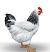 Espagnolesaus (1-7-9)AppelmoesAardappelen (10)07/02 ErwtensoepKippeballetjes in curry(1-6-7) SaladeMayonaise(3-10)Frieten 08/02 09/02 SpinaziesoepVogelnesten(1-3-6) 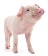 Witte boontjes in tomatensaus1-9)Aardappelen(14)10/02 PastinaaksoepMacaroni met zalm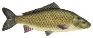 (14-7-9)13/02 PreisoepTongrolletjes(4) Roomsaus(1-7-9)Pompoenpuree(9-14)14/02 CourgettesoepVol au vent (1-7-9) Geraspte wortelenMayonaise(3-10)Frieten 15/02 16/02 ChampignonsoepGehaktschotelSavooiPuree(7-14)17/02 TomatensoepSpaghetti(1) WortelsBolognaisesaus(9)20/02 KROKUSVAKANTIE21/02 KROKUSVAKANTIE22/02 KROKUSVAKANTIE23/02  KROKUSVAKANTIE24/02 KROKUSVAKANTIE27/02 TomatensoepKalkoenrollade Vleesjus(1-7-9)Prinsessenboontjes(9)Aardappelen(14)28/02 WortelsoepKippenfiletChampignonsaus(1-7-9)FruitFrieten 01/03 02/03 KervelsoepKaashamburgers(1-6-7) Champignonsaus(1-7-9)Erwten(9)Aardappelen(14)03/03 PastinaaksoepPasta (1)Provencaalse saus(9)Paprika , tomaten en wortelskippenreepjes